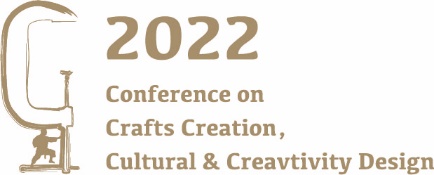 「工不可沒‧藝不可失 」2022（第九屆）工藝創作與文創設計學術研討會 2022 Conference on Crafts Creation, Cultural & Creativity Design邀（徵）稿須知主辦單位：國立臺灣藝術大學 設計學院 工藝設計學系研討會日期：中華民國111年10月20日（星期四） 研討會地點：國立臺灣藝術大學教學研究大樓10樓國際會議廳網站資訊： https://crafts.ntua.edu.tw/website/seminar聯絡地址：新北市22058板橋區大觀路一段59號聯絡方式：（T）02-2272-2181分機2129 呂助教、（F）02-8965-3024，e-mail：peichun@ntua.edu.tw緣起本研討會主要以工藝創作或文化創意產業的成果及論述、學術等探討，對於相關領域的持續與開拓有著積極的意義。尤其是工藝與創意產業之間的互動，更是雙方面更新發展的企機，基於揉合創作與設計之間的矛盾，強調跨域互動的新概念。今年已邁入第九屆「工藝創作與文創設計學術研討會」，藉由全國專家、學者，以及研究生的成果發表及互動討論，推動工藝創作與文創設計的持續發展與革新。二、徵稿主題與對象徵稿主題 : 與工藝創作或文化創意產業相關的成果、論述，以及學術探討等文章，皆歡迎投稿。徵稿對象：國內外大專校院設計相關系所之教師、研究生及從業者。三、徵稿辦法（一）論文投稿須知1.論文全文投稿截止日期：111年8月14日（星期日）午夜12：00止。2.請於將論文全文word檔，全文完稿至少需以8頁為原則，電子檔案逕寄peichun@ntua.edu.tw　。（二）審稿通知請以全文投稿，由本系所負責格式審查通過後，交由本系聘請之審查委員小組進行審查。並於111年 9月12日（星期一）前於本系系網公布通過者名單，同時以電子郵件通知第一作者。（三）全文完稿（此檔案是提供給各場評論人）通過全文審查後完稿截止日期111年10月 7日（星期五）論文全文完稿請以標準A4 格式編排（21.0cm×29.7cm），版面設定採用Word標準邊界，稿件順序：中文摘要、英文摘要、正文（含圖表）、參考文獻、附錄，內容以8-12頁為原則（含參考文獻與附件）。（四）發表檔案繳交日期與注意事項1. 當天每位（場）發表者共有25分鐘(含論文發表時間約15分鐘與 10分鐘為提問     時間)。2. 為使當天發表流程順利，請將發表之ppt or 影片檔案於111年10月14日（星期   五）前務必提供給本會，以利檢視軟體和文書格式無誤。（五）論文集編輯截稿      待研討會舉辦完畢後，會給予各論文發表者一週時間修改論文，才收錄於論文集        中，請於111年10月28日（星期五）午夜12：00前將正式收錄於論文集之論文寄至peichun@ntua.edu.tw（六）重要時程表（七）論文編輯規範說明      來稿請以MS WORD 編輯，採A4紙張格式輸出。使用字體及規定格式如下： 
   1. 使用紙張：A4（29.7cm×21.0cm），縱向橫式書寫。2. 編輯範圍：版面設定採用Word標準邊界。3. 題目：中文用新細明體18pt、粗體、與前段距離2行、單行間距。英文用Times   New Roman14pt、粗體、與前段距離1行、單行間距，作者姓名：中文用新細明體   12pt、與前段距離3行、最小行高18點，英文名在前，姓氏在後，用Times New   Roman10pt、最小行高18點。4. 服務機關：英文用Times New Roman 10pt、前距離1行、最小行高18點。5. 摘要與關鍵詞：摘要內文英文用Times New Roman 12pt、左右縮排3字元、與前後段距離各0.5行、最小行高18點，中文摘要以不超過500字、英文不超過300字為原則。關鍵字至少3個（勿超過5個），請列於摘要之後。「關鍵字」三個字為粗體、不設第一行位移。6. 內 文：字體大小為12pt，左右對齊，段落第一行位移2字元。段落間距與前、後  段距離皆為0.5行，行距：最小行高，行高：18pt。 7. 圖片:圖片標題字體大小為10pt，新細明體，置於圖片下方且置中，最末行須與  後段距離0.5行圖片編號請用阿拉伯數字依序編號，空一格後寫上標題名稱，例如：  圖1.。   表格:表格標題字體大小為10pt，標楷體，置於表格上方靠左，與前段距離0.5行。  表格編號請用阿拉伯數字依序編號，空一格後寫上標題名稱，例如：表1. XXX說明  表。8. 摘要及章節一、二…等標題字體:章之字體為14pt、粗體，置中。段落間距與前段距   離為1行、後段距離為0.5行，單行間距。節之字體為12pt、粗體，靠左對齊。而   標題段落間距與前、後段距離均為0.5行，單行間距。9. 參考文獻書寫方式字體大小12pt、左縮排1字元、凸排2字元、最小行高18點），   詳情請參照本研討會提供的論文格式。    10. 因印刷條件的限制，只接受黑白照片及單色描繪圖。所有圖片需自行縮放安排     在完稿上，請注意圖面最後印刷成品之效果。11. 論文編輯格式請參考格式說明。若格式不符規定者，退回後請自行修正。    12. 文責版權：經本論文編審小組審查刊登之論文，請授權以紙本、光碟及其他       方式發行。項目日期全文截稿日期111年8月14日（星期日）午夜12：00止通知審查結果111年 9月12日（星期一）全文完稿（該檔案是提供給各場評論人）111年10月7日（星期五）發表檔案繳交日期111年10月14日（星期五）研討會舉行日期111年10月20日（星期四）論文集編輯截稿日期111年10月28日（星期五）午夜12：00止【工不可沒‧藝不可失】 2022工藝創作與文創設計學術研討會2022 Conference on Crafts Creation, Cultural & Creativity Design論文徵稿報名表【工不可沒‧藝不可失】 2022工藝創作與文創設計學術研討會2022 Conference on Crafts Creation, Cultural & Creativity Design論文徵稿報名表【工不可沒‧藝不可失】 2022工藝創作與文創設計學術研討會2022 Conference on Crafts Creation, Cultural & Creativity Design論文徵稿報名表【工不可沒‧藝不可失】 2022工藝創作與文創設計學術研討會2022 Conference on Crafts Creation, Cultural & Creativity Design論文徵稿報名表【工不可沒‧藝不可失】 2022工藝創作與文創設計學術研討會2022 Conference on Crafts Creation, Cultural & Creativity Design論文徵稿報名表個人基本資料中文姓名英文姓名個人基本資料行動電話E-mail個人基本資料通訊地址【請提供正確住址郵寄邀請卡與論文集地址使用。】【請提供正確住址郵寄邀請卡與論文集地址使用。】【請提供正確住址郵寄邀請卡與論文集地址使用。】個人基本資料就讀學校個人基本資料系所 / 年級論文投稿相關資料論文題目中文（必填）：中文（必填）：中文（必填）：論文投稿相關資料論文題目英文（選填）：英文（選填）：英文（選填）：論文投稿相關資料論文發表本稿件是否曾投稿發表：□未曾發表   □是，   年   月   日發表於                             本稿件是否曾投稿發表：□未曾發表   □是，   年   月   日發表於                             本稿件是否曾投稿發表：□未曾發表   □是，   年   月   日發表於                             論文投稿相關資料研究生指導教授推薦及簽名指導教授簽名：                           指導教授簽名：                           指導教授簽名：                           論文投稿相關資料檢附資料一、報名表，含：  □ 個人基本資料    □ 著作授權同意書二、論文全文，含：□ 全文投稿相關資料一、報名表，含：  □ 個人基本資料    □ 著作授權同意書二、論文全文，含：□ 全文投稿相關資料一、報名表，含：  □ 個人基本資料    □ 著作授權同意書二、論文全文，含：□ 全文投稿相關資料                          著作授權同意書論文名稱：                                                  （以下稱「本論文」）一、若本論文經 國立臺灣藝術大學「工不可沒‧藝不可失 」-2022工藝創作與文創設計學術研討會論文集  接受刊登，作者同意非專屬授權予國立臺灣藝術大學做下述利用：(一)  以紙本或是數位方式出版；（二）進行數位化典藏、重製、透過網路公開傳輸、授權用戶下載、列印、瀏覽等資料庫銷售或提供服務之行為；（三）再授權其他資料庫業者將本論文納入資料庫中提供服務；（四）為符合各資料庫之系統需求，並得進行格式之變更。二、作者同意國立臺灣藝術大學得依其決定，以有償或無償之方式再授權予其他資料庫業者。除無償合作之狀況外，國立臺灣藝術大學應以本同意書所載任一連絡方式通知作者其再授權之狀況。三、作者保證本論文為其所自行創作，未曾投稿刊載於其他刊物，有權為本同意書之各項授權。另應保證授權著作未侵害任何第三人之智慧財產權。本同意書為非專屬授權，作者簽約對授權著作仍擁有著作權。四、若本著作為二人以上之共同著作，應由全體作者簽署。若由單一作者代表簽署時，該簽署之作者保證已通知其他共同著作人本同意書之條款，並經各共同著作人全體同意授權代為簽署本同意書。此致      國立臺灣藝術大學     立同意書人(作者)名稱：(請親自簽名)身份證字號：電話號碼：電子郵件信箱：戶籍地址：通訊地址：中華民國  年  月  日